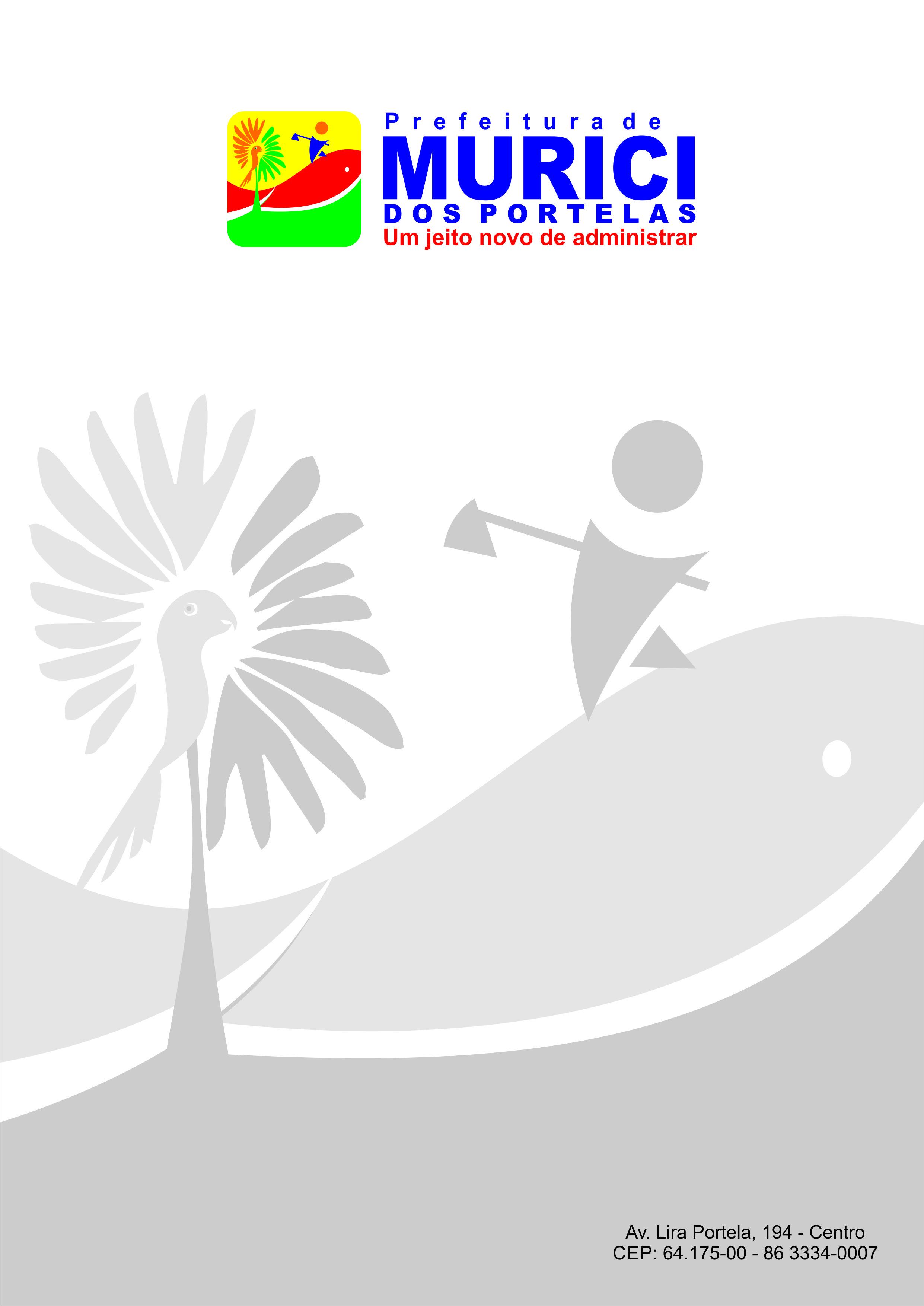 EXTRATO DE CONTRATO Nº 005/2015REFERÊNCIA: Contrato nº 29.01.15.01/2015 de Prestação de Serviços celebrado entre o Município de Murici dos Portelas (PI) e DIAMANTE CONSTRUÇÕES LTDA-ME.CONTRATANTE: Município de Murici dos Portelas (PI).CONTRATADO (A): DIAMANTE CONSTRUÇÕES LTDA-ME.CNPJ: 10.735.882/0001-97OBJETO:  CONTRATAÇÃO DE EMPRESA ESPECIALIZADA PARA A IMPLANTAÇÃO DE ESTRADAS NA ZONA RURAL DO MUNICÍPIO DE MURICI DOS PORTELAS, OBJETIVANDO ATENDER AS NECESSIDADES DO MUNICÍPIO DE MURICI DOS PORTELAS-PI.LICITAÇÃO: Tomada de Preços nº 001/2015VIGÊNCIA: 06 (Seis) meses contados a partir da assinatura do mesmo.VALOR GLOBAL: R$ 423.918,51 (Quatrocentos e vinte três mil novecentos e dezoito reais e cinquenta e um centavos).DOTAÇÃO ORÇAMENTARIA: FONTE DE RECURSO: 0.001.00, ELEMENTO DE DESPESA: 44.90.51.99 (27.812.0020.1260.0000).DATA DA ASSINATURA: 29/01/2015.